

Подгруппы создаются в разделе Планирование -> Предметы. Для этого нажмите на гиперссылку с названием предмета: 

 

В открывшемся окне, в блоке "Подгруппы предмета" нажмите кнопку Добавить, введите название подгруппы и нажмите кнопку Сохранить (аналогичным образом создается и вторая подгруппа, если понадобится): 

 

 

 

После того как все необходимые подгруппы будут созданы, вы можете добавить учителей. Для этого в блоке "Преподаватели предмета" нажмите кнопку Добавить, в открывшемся окне отметьте галочками нужных преподавателей и нажмите кнопку Сохранить. 

Таким образом, можно создать все необходимые подгруппы. 

 

Для того, чтобы добавить подгруппы в конкретный класс, необходимо перейти в раздел Обучение->Предметы, нажать на ссылку предмета, который необходимо разделить. 

 

В появившемся окне выбрать подгруппу и преподавателя, нажать кнопку Сохранить. 

 

Затем нажать кнопку Добавить и в появившемся окне выбрать остальные подгруппы и преподавателей. 

 

 

 

Чтобы зачислить учеников в подгруппы, необходимо перейти в раздел Обучение->Подгруппы и отметить галочками нужных учеников для конкретной подгруппы, затем нажать кнопку Сохранить. 

 
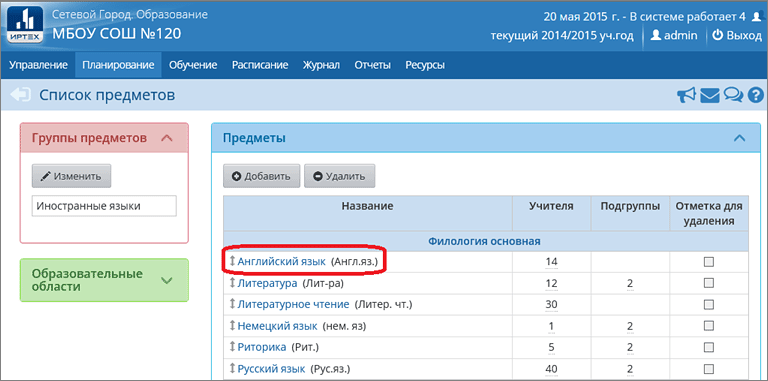 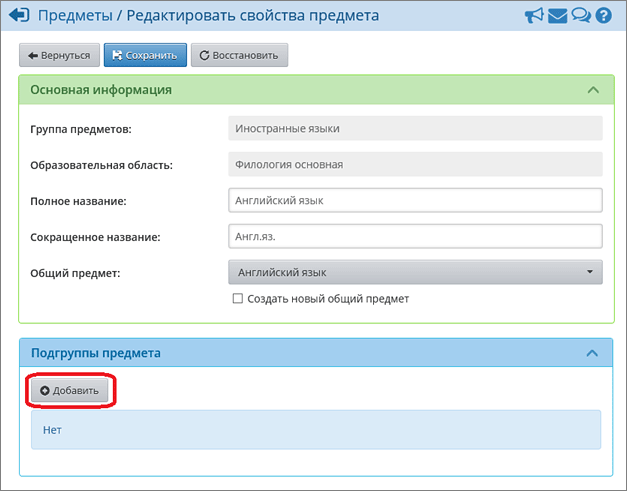 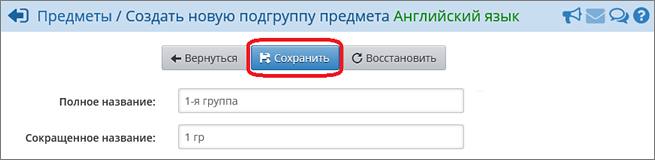 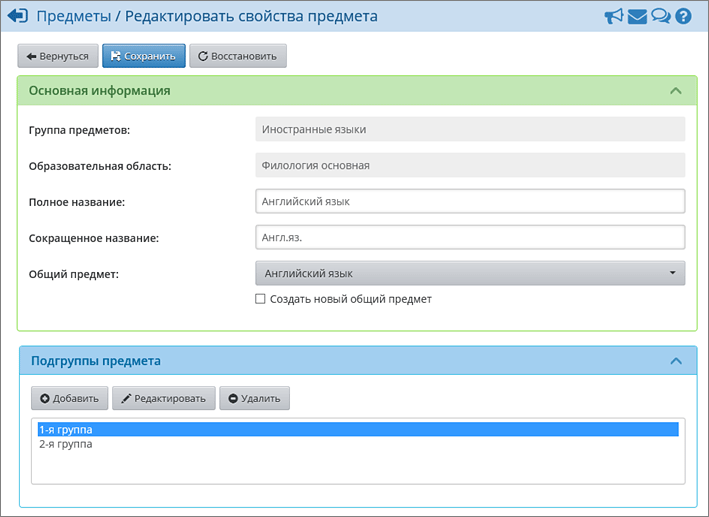 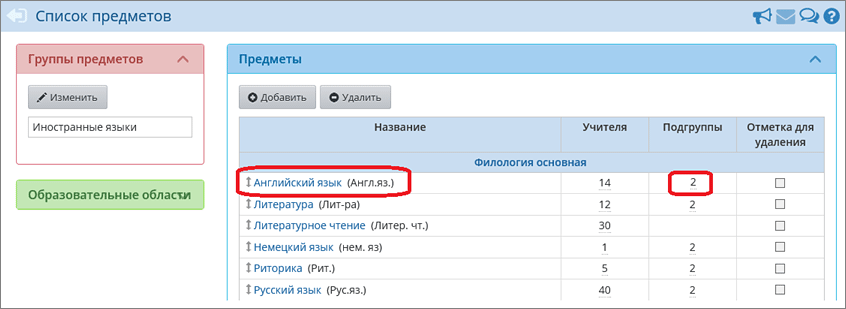 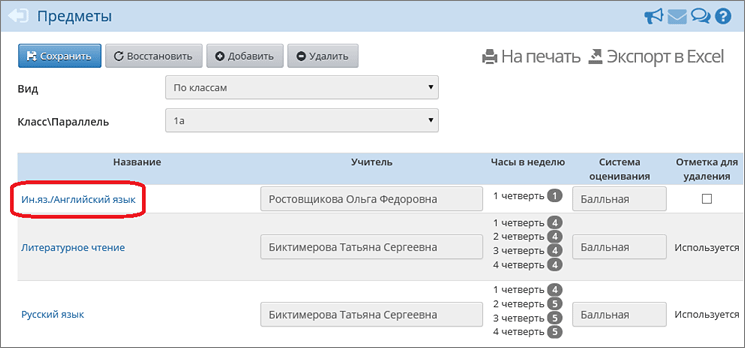 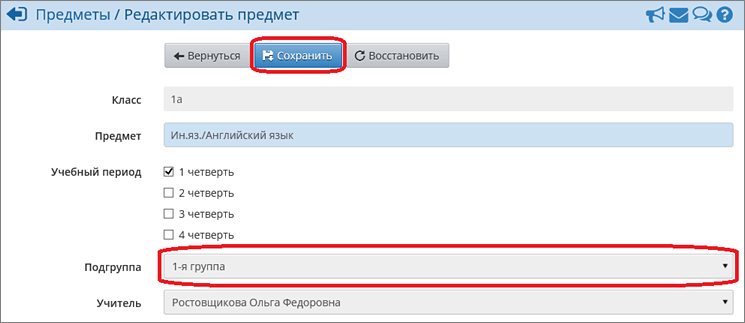 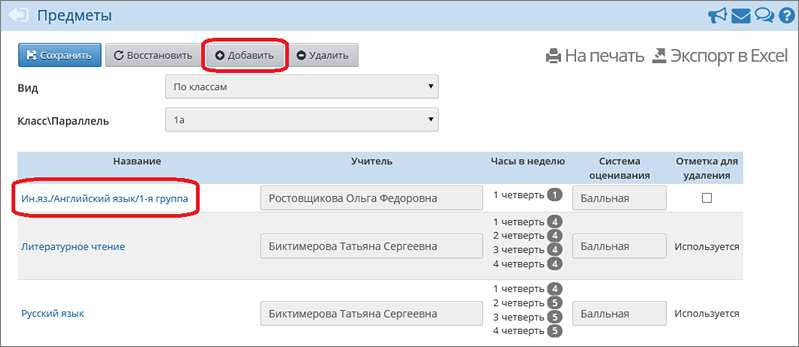 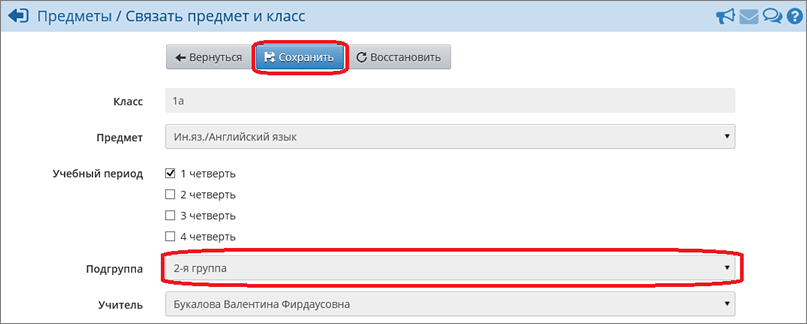 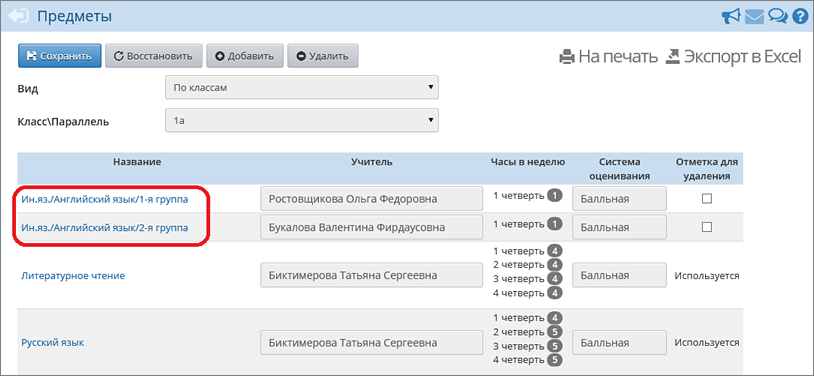 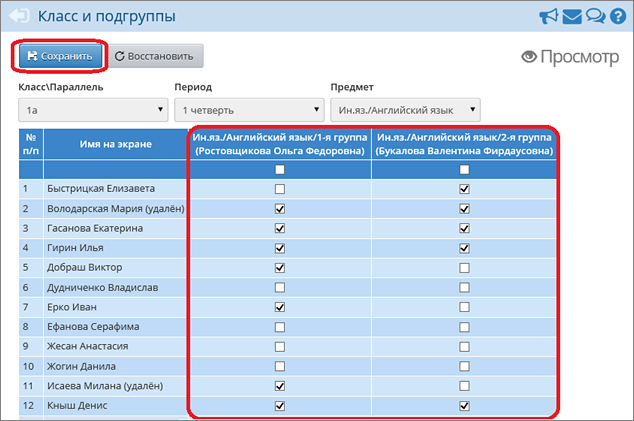 

После того как предметы разделены на подгруппы и ученики распределены по подгруппам, можно создавать расписание для каждой подгруппы. 

Примечание. Составлять расписание, по умолчанию, могут только пользователи с ролью завуча. 

Из выпадающего списка "Класс" нужно выбрать конкретный класс, из списка "Предмет" выбрать предмет с конкретной подгруппой (например, сначала выбрана 1 подгруппа по предмету "Английский язык"), выбрать неделю и ввести уроки. После ввода уроков нужно применить данное расписание на конкретный интервал. 
 
 

Пусть, например, в это же время занимается вторая подгруппа, у которой проходит предмет "Информатика и ИКТ". 

 

При нажатии кнопки Сохранить система выдаст предупреждающее сообщение о пересечении уроков в данном классе. С предупреждением необходимо согласиться - после чего расписание для второй подгруппы будет создано. 

 

Результат операции сохранения: 

 

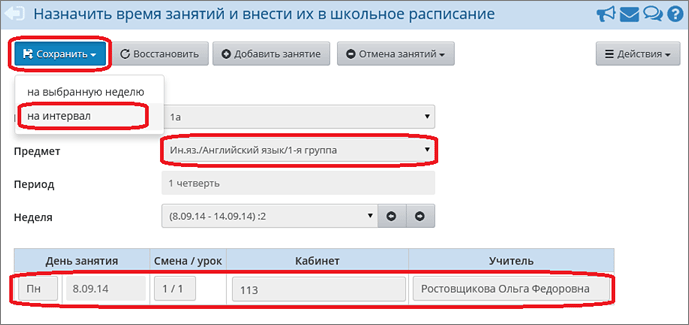 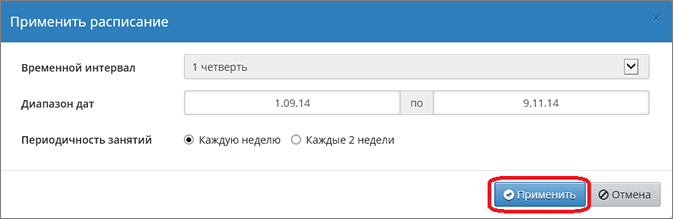 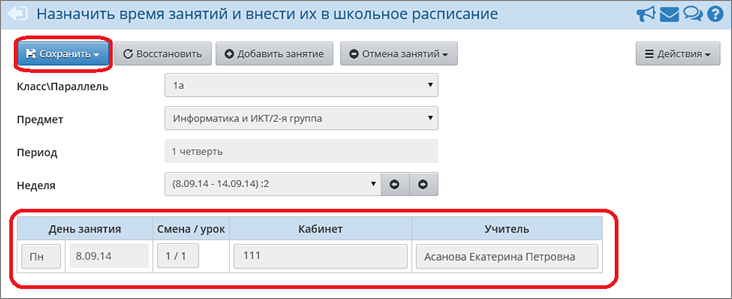 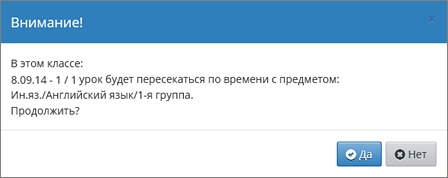 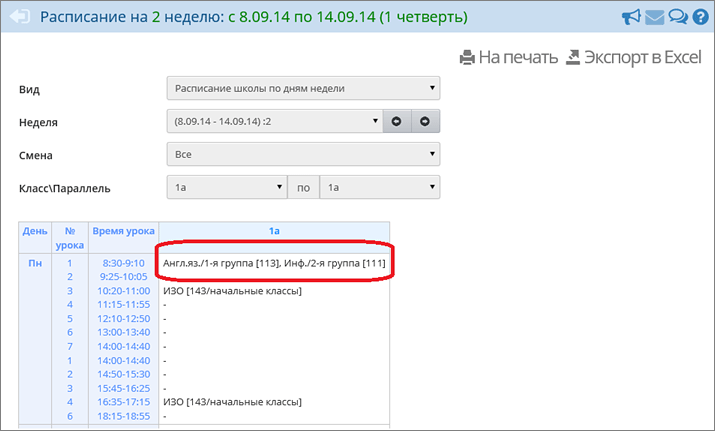 Создание подгрупп по предметам Как создать расписание для подгрупп 